Documentación a aportar en trámite de audiencia para acreditar el cumplimiento de los criterios y subcriterios de selección de operaciones correspondientes a la Submedida 19.2Convocatoria 2017.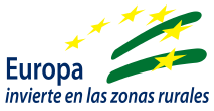 Cod. GDR: HU04Nombre del GDR: GRUPO DE DESARROLLO RURAL CUENCA MINERA DE RIOTINTOCod. Línea de Ayuda: OG1PS1Nombre de la Línea de ayuda:1. Apoyo a la creación y modernización de empresas que presten servicios a la economía y población comarcal.A continuación se relacionan los criterios y subcriterios de selección de operaciones para la baremación de proyectos presentados dentro de esta línea de ayuda junto con la documentación en la fase de trámite de audiencia que, en su caso, podría ser necesaria aportar para la verificación de los mismos. Todo ello sin perjuicio, de cualquier otra documentación que sea necesaria o exigible de conformidad con la normativa aplicable.CÓDIGONOMBRE CRITERIO/SUBCRITERIODOCUMENTACIÓN ORIENTATIVA A APORTAR, SEGÚN EL CASO1Creación, mejora o consolidación de empleo asociado1.1Creación de empleo por cuenta propiaModelo 036 ó 037 de alta en el censo de empresarios 1.2Creación de empleo de mujer o joven menor de 35 años por cuenta propiaModelo 036 ó 037 de alta en el censo de empresarios y fotocopia de DNI 1.3Creación de empleo creado con carácter indefinidoDeclaración responsable de compromiso del empleo a crear y tipo de contrato de acuerdo con la Guía de Contratos del servicio público de Empleo Estatal. Informe de plantilla media de trabajadores en alta (del día previo a la solicitud de ayuda).1.4Creación de empleo de mujer o joven menor de 35 años creado con carácter indefinidoDeclaración responsable de compromiso del empleo a crear de mujer o joven menor de 35 años, de acuerdo con la Guía de Contratos del servicio público de Empleo Estatal. Informe de plantilla media de trabajadores en alta (del día previo a la solicitud de ayuda).1.5Creación de empleo con carácter temporal a jornada completaDeclaración responsable de compromiso del empleo a crear con carácter temporal a jornada completa, de acuerdo con la Guía de Contratos del servicio público de Empleo Estatal. Informe de plantilla media de trabajadores en alta.1.6Creación de empleo de mujer  o joven menor de 35 años con carácter temporal a jornada completaDeclaración responsable de compromiso del empleo a crear de mujer o joven menor de 35 años con carácter temporal a jornada completa, de acuerdo con la Guía de Contratos del servicio público de Empleo Estatal. Informe de plantilla media de trabajadores en alta(del día previo a la solicitud de ayuda). 1.7Mantenimiento de empleo vinculado a la inversiónDeclaración responsable que incluya los puestos de trabajos a mantener y la vinculación de cada uno de ellos con  la inversión. Contratos laborales  y/o alta de autónomo de los empleos vinculados.Informe de  plantilla  media  de trabajadores en alta (del día previo a la solicitud de ayuda).1.8Mantenimiento de empleo de mujer o joven menor de 35 años vinculado a la inversiónDeclaración responsable que incluya los puestos de trabajos a mantener y la vinculación de cada uno de ellos con  la inversión. Contratos laborales  y/o alta de autónomo de los empleos vinculados, así como copia de sus DNIs..Informe de  plantilla  media  de trabajadores en alta (del día previo a la solicitud de ayuda).2Contribución del proyecto a la lucha contra el cambio climático2.1Inversión en eficiencia energética al menos el 50% del total de la inversión subvencionable.-Aportación de facturas proforma o relación de partidas que supongan al menos el 50% del total de las inversiones subvencionables- Informe que vincule las  inversiones y/o partidas con la eficiencia energética de acuerdo con lo recogido en la Estrategia Energética de Andalucía.2.2Inversión en eficiencia energética al menos el 20% del total de la inversión subvencionable.Aportación de facturas proforma o relación de partidas que supongan al menos el 20% del total de las inversiones subvencionables- Informe que vincule las  inversiones y/o partidas con la eficiencia energética de acuerdo con lo recogido en la Estrategia Energética de Andalucía.2.3Sensibilización lucha contra el cambio climático.- Declaración Responsable del compromiso de realizar Programa de formación, difusión o sensibilización a favor de la lucha contra el cambio climático.3Modalidad del proyecto3.1Creación / primer establecimientoAlta previa en la actividad. Modelo 036 o 037 y marcada casilla 504.3.2Ampliación, modernización o traslado-: Modelo 036 o 037 de Alta en la actividad correspondiente.- Declaración Responsable de cuál va a ser la ampliación,  modernización o el traslado  de la actividad.4Innovación, lineas 1 y 24.1El desarrollo de la actividad empresarial tanto en el proceso de producción, como en los productos o servicios a comercializar se basan en su totalidad en el uso de las nuevas tecnologías- Informe justificativo  en el que se especifique que se trata de un proyecto basado en su totalidad en nuevas tecnologías. En concreto, se debe vincular la intervención con alguna de las Prioridades y/o Líneas de Acción contenidas en el documento “Estrategia de Innovación de Andalucía 2020” publicado por la Junta de Andalucía.4.2Proyectos de inversión que impliquen innovación en productos, procesos, comercial y/u organizativa- Informe justificativo de los elementos innovadores valorados con  indicación del tipo de innovación en productos, procesos, comercial y/u organizativa conforme a lo expresado en el documento de criterios de selección de la convocatoria (subcriterio 4.2).4.3Proyectos de inversión que impliquen la prestación de un nuevo servicio o producto inexistente en la comarca-Documento de Técnico de cada  Ayuntamiento de la comarca u otra Administración Competente sobre la inexistencia o no de la actividad o iniciativa en cada  localidad o en  la comarca.4.4Proyectos de inversión que impliquen la prestación de un nuevo servicio o producto inexistente en la localidad-Documento de Técnico del  Ayuntamiento de la localidad u otra Administración Competente sobre la inexistencia o no de la actividad o iniciativa en la   localidad.4.5Proyectos de inversión que implique innovación en la empresaInforme justificativo de los elementos innovadores valorados conforme a lo expresado en el documento de criterios de selección de la convocatoria (subcriterio 4.5).5Contribución igualdad oportunidades5.1Perspectiva de género transversalDeclaración responsable de que el proyecto presentado  y la ejecución del mismo conlleva la aplicación transversal de la perspectiva de género.5.2Acciones positivas para las mujeresDeclaración responsable que incluya la/s acción/es  positiva/s para las mujeres a realizar y su vinculación con alguna/s de las cinco áreas clave de acción recogidas en el compromiso estratégico para la Igualdad entre Mujeres y Hombres 2016-2019 de la UE.